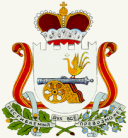 АДМИНИСТРАЦИЯ   ИГОРЕВСКОГО  СЕЛЬСКОГО  ПОСЕЛЕНИЯ                                   ХОЛМ-ЖИРКОВСКОГО РАЙОНА СМОЛЕНСКОЙ ОБЛАСТИП О С Т А Н О В Л Е Н И Еот  17.08.2023 г.                № 65Об определении мест, предназначенных для выгула домашних животных на территории муниципального образования Игоревского сельского поселения Холм-Жирковского района Смоленской области 
           В соответствии с Конституцией Российской Федерации, Федеральным законом от 06.10.2003 №131-ФЗ «Об общих принципах организации местного самоуправления в Российской Федерации», ч.1 ст. 2Федерального закона от 30.03.1999 №52-ФЗ «О санитарно-эпидемиологическом благополучии населения», ч. 1 ст.13 Федерального закона от 27.12.2018 № 498-ФЗ «Об ответственном обращении с животными и о внесении изменений в отдельные законодательные акты Российской Федерации», Постановлением Главного государственного санитарного врача РФ от 06.05.2010 № 54,  Администрация Игоревского сельского поселения Холм-Жирковского района Смоленской областиПОСТАНОВЛЯЕТОпределить следующие территории для выгула домашних животных на территории муниципального образования Игоревского сельского поселения Холм-Жирковского района Смоленской области с установкой соответствующих вывесок:-  территория зоны естественной растительности на окраинах поселения;Появление с домашними животными запрещается:- на детских игровых и спортивных площадках;- на территории парков, скверов, местах массового отдыха;- на территориях детских, образовательных и лечебных учреждений;- на территориях, прилегающих к объектам культуры и искусства;- в магазинах.      Действие настоящего пункта не распространяется на собак-поводырей.Выгул домашних животных допускается только под присмотром их владельцев.Выгул собак на специально отведенных местах допускается без намордника и поводка.Экскременты домашних животных, после удовлетворения последними естественных потребностей, должны быть убраны владельцами указанных животных и размещены в мусорные контейнера или иные емкости, предназначенные для сбора твердых бытовых отходов.За нарушение требований, указанных в п.п. 1, 2, 3, 4, 5 настоящего постановления, владельцы домашних животных привлекаются к административной ответственности в порядке, предусмотренном действующим законодательством.Настоящее постановление вступает в законную силу со дня его подписания и подлежит размещению на официальном сайте Администрации Игоревского сельского поселения Холм-Жирковского района Смоленской области.Контроль за исполнением настоящего постановления оставляю за собой.Глава муниципального образованияИгоревского сельского поселенияХолм-Жирковского районаСмоленской области                                                                 Н. М. Анисимова